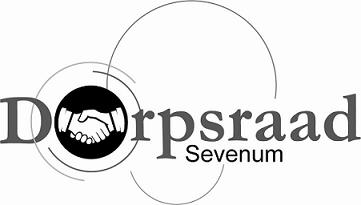 Agenda vergadering Stichting Dorpsraad Sevenum01-11-2023Locatie: De WingerdAanvang: 19.30 uurAgenda:Opening/Mededelingen/Ingekomen postNotulen 06-09-23DorpsradenoverlegBARTeam VerkeerKermisKlaver 7Sevenum in de wijkOpenbare BibliotheekProjecten Zaerum Biëstig SchoënWVTTKSluiting